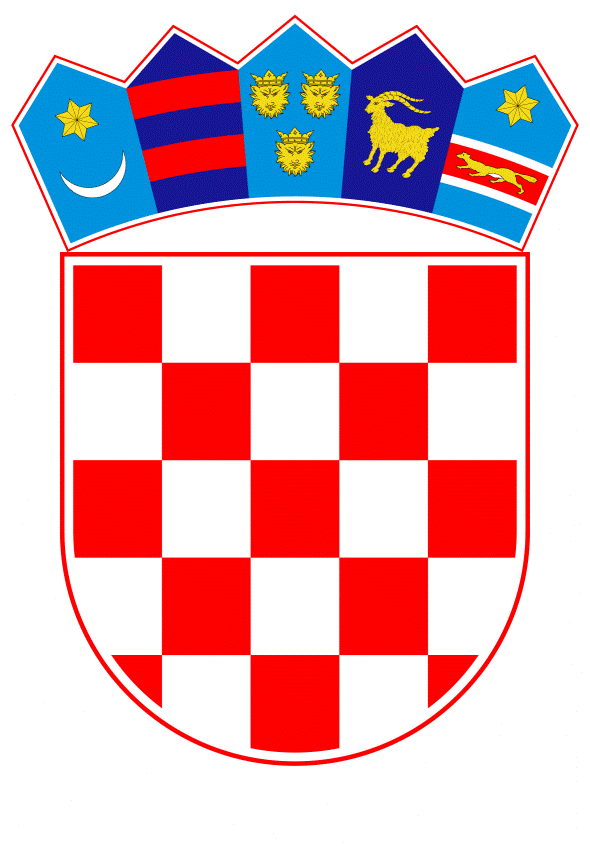 VLADA REPUBLIKE HRVATSKEZagreb, 14. listopada 2021.______________________________________________________________________________________________________________________________________________________________________________________________________________________________PRIJEDLOG Na temelju članka 39. stavka 2. Zakona o poljoprivredi ("Narodne novine", br. 118/18., 42/20. i 127/20. – Odluka Ustavnog suda Republike Hrvatske, 52/21.), Vlada Republike Hrvatske je na sjednici održanoj ________________ donijelaODLUKUo donošenju Programa potpore za unaprjeđenje uzgoja ovaca i koza za razdoblje od 2021. do 2023. godineI.Donosi se Program potpore za unaprjeđenje uzgoja ovaca i koza za razdoblje od 2021. do 2023. godine (u daljnjem tekstu: Program), u tekstu koji je Vladi Republike Hrvatske dostavilo Ministarstvo poljoprivrede aktom, KLASA: 320-08/21-07/01, URBROJ: 525-14/0865-21-19, od  4. listopada 2021.  II.Financijska sredstva za provedbu Programa iz točke I. ove Odluke u iznosu od 2.500.000,00 kn za svaku godinu provedbe osigurana su u Državnom proračunu Republike Hrvatske za 2021. godinu i projekcijama za 2022. i 2023. godinu unutar financijskog plana Ministarstva poljoprivrede, na stavci T819073 " Nacionalni program potpore ovčarstvu i kozarstvu (de minimis)". III.Zadužuje se Ministarstvo poljoprivrede da o donošenju ove Odluke izvijesti Agenciju za plaćanja u poljoprivredi, ribarstvu i ruralnom razvoju.IV.Zadužuje se Ministarstvo poljoprivrede da na svojim mrežnim stranicama objavi Program iz točke I. ove Odluke.V.Ova Odluka stupa na snagu danom donošenja. PREDSJEDNIK VLADE       								mr. sc. Andrej Plenković OBRAZLOŽENJEProgram potpore za unaprjeđenje uzgoja ovaca i koza za razdoblje od 2021. do 2023. godine izrađen je na temelju članka 39. stavka 2. Zakona o poljoprivredi ("Narodne novine", br. 118/18., 42/20. i 127/20. – Odluka Ustavnog suda Republike Hrvatske, 52/21). Uzgoj ovaca i koza u Republici Hrvatskoj ima dugu tradiciju no provedba uzgojno - selekcijskog rada i stvaranje novih generacija životinja poželjnih proizvodnih osobina još uvijek nije na zadovoljavajućoj razini. Provedba uzgojno - selekcijskog rada uz poboljšanu hranidbu i uvjete držanja povećati će trošak proizvodnje, ali će povećati i proizvodne rezultate životinja na poljoprivrednim gospodarstvima, što u konačnici rezultira većim prihodima i većom dobiti u proizvodnji.Uzgojno valjanu populaciju ovaca i koza koje sudjeluju u provedbi uzgojnih programa čine muške i ženske rasplodne jedinke, natprosječnih poželjnih osobina koje se prate u sustavima kontrole proizvodnosti. Uzgojno valjanim stadom ovaca i koza smatra se stado rasplodnih ovaca i koza čiji vlasnici se pridržavaju svih propisanih mjera i postupaka kojima se želi postići zadani uzgojni cilj. Proizvodnjom rasplodnog podmlatka u uzgojno valjanim stadima i njihovom disperzijom u širu populaciju određene pasmine, postižu se pozitivni učinci na proizvodnost cjelokupne populacije ovaca i koza.Sudjelovanjem u provedbi uzgojnih programa, ulaganjem dodatnog utroška vremena i rada, uzgajivači izravno utječu na uspješnost njegove provedbe, odnosno postizanje zadanih ciljeva i očuvanje populacija uzgojno valjanih populacija ovaca i koza. Uvođenjem potpore za unaprjeđenje uzgoja ovaca i koza temeljem Programa potpore za unaprjeđenje proizvodnog potencijala u sektoru mesnog govedarstva u sustavu krava-tele, unaprjeđenje uzgoja ovaca, koza te izvornih pasmina peradi za razdoblje od 2018. do 2020. godine postignut je porast broja uzgojno valjanih ovaca i koza, što je preduvjet za kvalitetnu selekciju pri provedbi uzgojnog programa i očuvanje pasmina.Cilj ovoga Programa je unaprjeđenje provedbe uzgojnih programa u ovčarstvu i kozarstvu Republike Hrvatske, povećanje broja uzgojno valjanih ovaca i koza, povećanje proizvodnosti u populacijama ovaca i koza, odnosno poboljšavanje bitnih proizvodnih svojstava – proizvodnje mlijeka i proizvodnje mesa, poticanje gospodarske konkurentnosti ovčarske i kozarske proizvodnje, te poboljšanje statusa poljoprivrednika u vrijednosnom lancu.Očekivani rezultat Programa je povećanje broja uzgojno valjanih ovaca i koza, razvoj proizvodnih rezultata životinja što u konačnici rezultira većim prihodima i većom dobiti u proizvodnji.Financijska sredstva za provedbu Programa za 2021. godinu Ministarstvo poljoprivrede je osiguralo u Državnom proračunu Republike Hrvatske za 2021. godinu i projekcijama za 2022. i 2023. godinu u iznosu od 2.500.000,00 kn godišnje, s razdjela 060 Ministarstva poljoprivrede, na stavci T819073 " Nacionalni program potpore ovčarstvu i kozarstvu (de minimis)".  Predlagatelj:Ministarstvo poljoprivrede Predmet:Prijedlog odluke o donošenju Programa potpore za unaprjeđenje uzgoja ovaca i koza za razdoblje od 2021. do 2023. godine